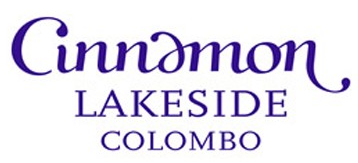 58thABU Sports Group Conference & Associated MeetingsColombo, Sri Lanka: 28-30 May, 2016Hotel Reservation Form58thABU Sports Group Conference & Associated MeetingsColombo, Sri Lanka: 28-30 May, 2016Hotel Reservation Form58thABU Sports Group Conference & Associated MeetingsColombo, Sri Lanka: 28-30 May, 2016Hotel Reservation Form58thABU Sports Group Conference & Associated MeetingsColombo, Sri Lanka: 28-30 May, 2016Hotel Reservation Form58thABU Sports Group Conference & Associated MeetingsColombo, Sri Lanka: 28-30 May, 2016Hotel Reservation Form58thABU Sports Group Conference & Associated MeetingsColombo, Sri Lanka: 28-30 May, 2016Hotel Reservation Form58thABU Sports Group Conference & Associated MeetingsColombo, Sri Lanka: 28-30 May, 2016Hotel Reservation FormGUEST INFORMATIONGUEST INFORMATIONGUEST INFORMATIONGUEST INFORMATIONGUEST INFORMATIONGUEST INFORMATIONGUEST INFORMATIONLast Name:First Name: Male Male Male Male Female Female FemalePassport No:Passport No:Nationality:Nationality:Nationality:Nationality:Date of Birth:Company:Company:Company:Company:Position:Position:Position:Tel. (include Country code)Tel. (include Country code)Fax:Fax:Email:Email:Email:Email:Address:Address:Address:Address:Address:Address:Address:City:City:Post Code:Post Code:Post Code:Post Code:Country:PERIOD OF STAYPERIOD OF STAYPERIOD OF STAYPERIOD OF STAYPERIOD OF STAYPERIOD OF STAYPERIOD OF STAYArrival date:Arrival date:Arrival date:Arrival date:Departure date:Departure date:Departure date:Number of nights:Number of nights:Accompanying Person’s name:Accompanying Person’s name:Accompanying Person’s name:Accompanying Person’s name:Accompanying Person’s name:Arrival Flight No:Arrival Flight No:Arrival Flight No:Arrival Flight No:Departure Flight no:Departure Flight no:Departure Flight no:Arrival Time:Arrival Time:Arrival Time:Arrival Time:Departure Time:Departure Time:Departure Time:Please e-mail this completed form to Aitken Spence Travels at ziyan@aitkenspence.lk. Once you have the written confirmation from Aitken Spence Travels, you will be directed to a Virtual Payment Terminal and realize your payment in a secure way. Your hotel reservation will be confirmed upon payment.Please e-mail this completed form to Aitken Spence Travels at ziyan@aitkenspence.lk. Once you have the written confirmation from Aitken Spence Travels, you will be directed to a Virtual Payment Terminal and realize your payment in a secure way. Your hotel reservation will be confirmed upon payment.Please e-mail this completed form to Aitken Spence Travels at ziyan@aitkenspence.lk. Once you have the written confirmation from Aitken Spence Travels, you will be directed to a Virtual Payment Terminal and realize your payment in a secure way. Your hotel reservation will be confirmed upon payment.Please e-mail this completed form to Aitken Spence Travels at ziyan@aitkenspence.lk. Once you have the written confirmation from Aitken Spence Travels, you will be directed to a Virtual Payment Terminal and realize your payment in a secure way. Your hotel reservation will be confirmed upon payment.Please e-mail this completed form to Aitken Spence Travels at ziyan@aitkenspence.lk. Once you have the written confirmation from Aitken Spence Travels, you will be directed to a Virtual Payment Terminal and realize your payment in a secure way. Your hotel reservation will be confirmed upon payment.Please e-mail this completed form to Aitken Spence Travels at ziyan@aitkenspence.lk. Once you have the written confirmation from Aitken Spence Travels, you will be directed to a Virtual Payment Terminal and realize your payment in a secure way. Your hotel reservation will be confirmed upon payment.Please e-mail this completed form to Aitken Spence Travels at ziyan@aitkenspence.lk. Once you have the written confirmation from Aitken Spence Travels, you will be directed to a Virtual Payment Terminal and realize your payment in a secure way. Your hotel reservation will be confirmed upon payment.ACCOMMODATIONACCOMMODATIONACCOMMODATIONACCOMMODATIONACCOMMODATIONACCOMMODATIONACCOMMODATIONCinnamon Lakeside Colombo, Sri LankaCinnamon Lakeside Colombo, Sri LankaCinnamon Lakeside Colombo, Sri LankaCinnamon Lakeside Colombo, Sri LankaCinnamon Lakeside Colombo, Sri LankaCinnamon Lakeside Colombo, Sri LankaCinnamon Lakeside Colombo, Sri LankaPlease tick “√” the box for the room type for reservation.Please tick “√” the box for the room type for reservation.Please tick “√” the box for the room type for reservation.Please tick “√” the box for the room type for reservation.Please tick “√” the box for the room type for reservation.Please tick “√” the box for the room type for reservation.Please tick “√” the box for the room type for reservation.Room TypeRoom TypeRoom TypeRoom RateRoom RateRoom RateRoom Rate  Single[with breakfast ]  Single[with breakfast ]  Single[with breakfast ]USD 140.00USD 140.00USD 140.00USD 140.00  Double[with breakfast ]  Double[with breakfast ]  Double[with breakfast ]USD 155.00USD 155.00USD 155.00USD 155.00PreferencePreferencePreferencePreferencePreferencePreferencePreference Smoking Room Smoking Room Smoking Room Smoking Room Non-Smoking Room Non-Smoking Room Non-Smoking RoomTERMS AND CONDITIONS:TERMS AND CONDITIONS:TERMS AND CONDITIONS:TERMS AND CONDITIONS:TERMS AND CONDITIONS:TERMS AND CONDITIONS:TERMS AND CONDITIONS:Room Rates based on per room per night, including open buffet breakfast and government taxes.Room rates are in USD (United States Dollars)The official check-in time is 14:00 hours and the check-out time is prior to 11:00 hours.Free internet is available at the Hotel.All reservation requests should be completed by 01stMay 2016 and payments have to be realized in order to confirm the reservation.  After 01stMay 2016, hotel accommodation is subject to availability.Cancellation policy: 100% refund for cancellations made until 01stMay 2016 and 01 night penalty for cancellations made after 01st May 2016Room Rates based on per room per night, including open buffet breakfast and government taxes.Room rates are in USD (United States Dollars)The official check-in time is 14:00 hours and the check-out time is prior to 11:00 hours.Free internet is available at the Hotel.All reservation requests should be completed by 01stMay 2016 and payments have to be realized in order to confirm the reservation.  After 01stMay 2016, hotel accommodation is subject to availability.Cancellation policy: 100% refund for cancellations made until 01stMay 2016 and 01 night penalty for cancellations made after 01st May 2016Room Rates based on per room per night, including open buffet breakfast and government taxes.Room rates are in USD (United States Dollars)The official check-in time is 14:00 hours and the check-out time is prior to 11:00 hours.Free internet is available at the Hotel.All reservation requests should be completed by 01stMay 2016 and payments have to be realized in order to confirm the reservation.  After 01stMay 2016, hotel accommodation is subject to availability.Cancellation policy: 100% refund for cancellations made until 01stMay 2016 and 01 night penalty for cancellations made after 01st May 2016Room Rates based on per room per night, including open buffet breakfast and government taxes.Room rates are in USD (United States Dollars)The official check-in time is 14:00 hours and the check-out time is prior to 11:00 hours.Free internet is available at the Hotel.All reservation requests should be completed by 01stMay 2016 and payments have to be realized in order to confirm the reservation.  After 01stMay 2016, hotel accommodation is subject to availability.Cancellation policy: 100% refund for cancellations made until 01stMay 2016 and 01 night penalty for cancellations made after 01st May 2016Room Rates based on per room per night, including open buffet breakfast and government taxes.Room rates are in USD (United States Dollars)The official check-in time is 14:00 hours and the check-out time is prior to 11:00 hours.Free internet is available at the Hotel.All reservation requests should be completed by 01stMay 2016 and payments have to be realized in order to confirm the reservation.  After 01stMay 2016, hotel accommodation is subject to availability.Cancellation policy: 100% refund for cancellations made until 01stMay 2016 and 01 night penalty for cancellations made after 01st May 2016Room Rates based on per room per night, including open buffet breakfast and government taxes.Room rates are in USD (United States Dollars)The official check-in time is 14:00 hours and the check-out time is prior to 11:00 hours.Free internet is available at the Hotel.All reservation requests should be completed by 01stMay 2016 and payments have to be realized in order to confirm the reservation.  After 01stMay 2016, hotel accommodation is subject to availability.Cancellation policy: 100% refund for cancellations made until 01stMay 2016 and 01 night penalty for cancellations made after 01st May 2016Room Rates based on per room per night, including open buffet breakfast and government taxes.Room rates are in USD (United States Dollars)The official check-in time is 14:00 hours and the check-out time is prior to 11:00 hours.Free internet is available at the Hotel.All reservation requests should be completed by 01stMay 2016 and payments have to be realized in order to confirm the reservation.  After 01stMay 2016, hotel accommodation is subject to availability.Cancellation policy: 100% refund for cancellations made until 01stMay 2016 and 01 night penalty for cancellations made after 01st May 2016Please e-mail the completed form toAitken Spence Travels,#315, Vauxhall Street, Colombo 02, Sri LankaEmail: ziyan@aitkenspence.lkM: (+94)777 788 931 |  T: (+94)112 308 308 | Ext 6058| F: (+94) 112 422 381Please e-mail the completed form toAitken Spence Travels,#315, Vauxhall Street, Colombo 02, Sri LankaEmail: ziyan@aitkenspence.lkM: (+94)777 788 931 |  T: (+94)112 308 308 | Ext 6058| F: (+94) 112 422 381Please e-mail the completed form toAitken Spence Travels,#315, Vauxhall Street, Colombo 02, Sri LankaEmail: ziyan@aitkenspence.lkM: (+94)777 788 931 |  T: (+94)112 308 308 | Ext 6058| F: (+94) 112 422 381Please e-mail the completed form toAitken Spence Travels,#315, Vauxhall Street, Colombo 02, Sri LankaEmail: ziyan@aitkenspence.lkM: (+94)777 788 931 |  T: (+94)112 308 308 | Ext 6058| F: (+94) 112 422 381Please e-mail the completed form toAitken Spence Travels,#315, Vauxhall Street, Colombo 02, Sri LankaEmail: ziyan@aitkenspence.lkM: (+94)777 788 931 |  T: (+94)112 308 308 | Ext 6058| F: (+94) 112 422 381Please e-mail the completed form toAitken Spence Travels,#315, Vauxhall Street, Colombo 02, Sri LankaEmail: ziyan@aitkenspence.lkM: (+94)777 788 931 |  T: (+94)112 308 308 | Ext 6058| F: (+94) 112 422 381Please e-mail the completed form toAitken Spence Travels,#315, Vauxhall Street, Colombo 02, Sri LankaEmail: ziyan@aitkenspence.lkM: (+94)777 788 931 |  T: (+94)112 308 308 | Ext 6058| F: (+94) 112 422 381